 令和2年度だざいふペイ　取扱店登録・変更兼脱退申請書 令和　　　年　　　月　　　日だざいふペイの取扱店利用規約に同意した上で、取扱店の（ 新規登録 ・ 変更 ・ 脱退 ）を申請します。以下、新規登録・変更の方のみご記入ください。（2.～3.はPCの店舗担当者画面からも変更可能です）１．ログイン情報（担当者メールアドレスが店舗担当者画面のログインIDになります）※担当者メールアドレスをお持ちでない場合は空欄で結構です。商工会よりログインIDをお知らせします。２．店舗情報（スマホの「利用可能店舗」に表示する内容です）３．換金金額の振込先（振込手数料は無料です）【提出先】 太宰府市商工会 太宰府市観世音寺1丁目2-1TEL 092-922-4345FAX 092-922-4579E-mail:dazaifu@shokokai.ne.jp担当者メールアドレス（ログインID）　　　　　　　　＠担当者名事業所名電話番号－　　　　　－屋　号FAX番号－　　　　　－住　所（〒　　　　　　-　　　　　）（〒　　　　　　-　　　　　）（〒　　　　　　-　　　　　）ジャンルアイコン・1つ選択・該当ない場合は「その他」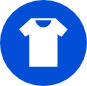 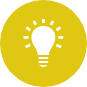 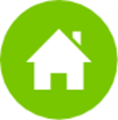 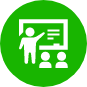 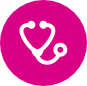 □　　　　　　　　　　　□　　　　　　　　　　　□　　　　　　　　　　□　　　　　　　 　　　□住む　　　　　　　　　　　　　 医療　　　　　　　　　　　　　学び　　　　　　　　　　　　 暮らし　　　　　　　　　　　　 装い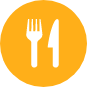 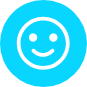 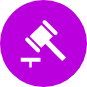 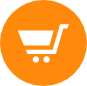 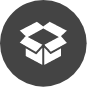 □　　　　　　　　　　　□　　　　　　　　　　　□　　　　　　　　　　□　　　　　　　 　　　□造る　　　　　　　　　　　　　 遊び　　　　　　　　　　　　　 販売　　　　　　　　　　　　飲食　　　　　　　　　　　　 その他□　　　　　　　　　　　□　　　　　　　　　　　□　　　　　　　　　　□　　　　　　　 　　　□住む　　　　　　　　　　　　　 医療　　　　　　　　　　　　　学び　　　　　　　　　　　　 暮らし　　　　　　　　　　　　 装い□　　　　　　　　　　　□　　　　　　　　　　　□　　　　　　　　　　□　　　　　　　 　　　□造る　　　　　　　　　　　　　 遊び　　　　　　　　　　　　　 販売　　　　　　　　　　　　飲食　　　　　　　　　　　　 その他□　　　　　　　　　　　□　　　　　　　　　　　□　　　　　　　　　　□　　　　　　　 　　　□住む　　　　　　　　　　　　　 医療　　　　　　　　　　　　　学び　　　　　　　　　　　　 暮らし　　　　　　　　　　　　 装い□　　　　　　　　　　　□　　　　　　　　　　　□　　　　　　　　　　□　　　　　　　 　　　□造る　　　　　　　　　　　　　 遊び　　　　　　　　　　　　　 販売　　　　　　　　　　　　飲食　　　　　　　　　　　　 その他主な取扱商品銀 行 名支 店 名銀行コード左づめでご記入ください支店コード・店番左づめでご記入ください左づめでご記入ください左づめでご記入ください左づめでご記入くださいフリガナ口座種類普通　　・　　当座普通　　・　　当座普通　　・　　当座普通　　・　　当座普通　　・　　当座普通　　・　　当座普通　　・　　当座口座名義口座番号